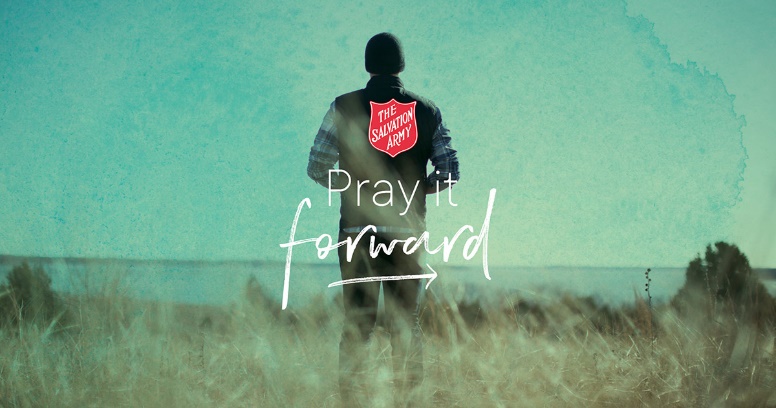 Prayer Themes during ‘Pray it Forward’ are related to John 15:1-12Sunday 7th June – Saturday 13th  June
I have chosen and commissioned you to go into the world to bear fruit. 
John 15:6 Over these days, we want you to focus on praying for the Salvation Army as a National movement and in your specific local context.During this week please pray for the following: Sunday 7th June – Saturday 13th  June
I have chosen and commissioned you to go into the world to bear fruit. 
John 15:6 Over these days, we want you to focus on praying for the Salvation Army as a National movement and in your specific local context.During this week please pray for the following: Sunday 7th June – Saturday 13th  June
I have chosen and commissioned you to go into the world to bear fruit. 
John 15:6 Over these days, we want you to focus on praying for the Salvation Army as a National movement and in your specific local context.During this week please pray for the following: Theme:Definition & specific prayer pointsScriptureObedience‘Obedience’‘In the spiritual life only one thing will produce genuine joy, and that is obedience. The old hymn tells us that there is no other way to be happy in Jesus but to ​“trust and obey.”’  Richard Foster (Celebration of Discipline)Obedience, with the life of discipline it requires, both leads to and, then, issues from the pervasive inner transformation of the heart and soul. Dallas WillardTrust & obedience go hand in hand. Pray that I/we/TSA, will be obedient to the promptings of the Holy Spirit as we trust in God for TSA’s role in:Transforming AustraliaSpiritual role, voice and mission of TSAHow we worship individually and collectively in all of lifeContinuing to change cultureStanding and exhibiting the values we aspire to.
Pray for obedience as I/we/TSA, through the process of spiritual discernment, take a step of faith and courage, to do the ‘new’ thing, in fresh ways that God is leading us to do.As we become aware of those who are suffering at this time, we will respond as Christ would, in ways of care and support for the ‘whole’ person.Pray that I/we/TSA obey God’s desire for us to ‘be still and know Him’, to repent where necessary, to connect deeply and to continue to abide in Him, so that out of that will flow life giving renewal, through God’s empowering presence.John 15:14You show that you are my intimate friends when you obey all that I command youLuke 11: 28 “Yes,” said Jesus. “But God will bless all who listen to the word of God and carefully obey everything they hear.”
Phil 2:8 ‘Christ our example of obedience’. He humbled himself and became vulnerable, choosing to be revealed as a man and was obedient. He was a perfect example, even in his death—a criminal’s death by crucifixion![Fruitfulness -  Faith, Hope, Love, Joy, and PeaceFaith, Hope, Love, Joy, and Peace are the “Magnificent Five.” Inseparable from one another, they support spiritual and psychological health.  Love, Joy, and Peace are the order that our otherwise chaotic emotions are to take on. With God’s help we can cultivate these conditions and associated emotions so that they become prominent in us.Peace (Shalom) is the presence of light!  It is a classic Hebrew blessing that includes wholeness, health & security.   B JersakJoy:  is not the mere sensation of pleasure — it is a pervasive, constant, and unending sense of well-being that flows from vision, peace, righteousness, and hope. True joy is robust — even including outright hilarity! We can experience the joy of being in God’s kingdom even in the midst of suffering and loss.  D WillardPray for our Officers/ Leaders:  that God’s Shalom (peace) would guard their hearts and minds in Christ JesusPray that the fruits of the Spirit, (Gal 5:22,23) will have pre-eminence in the way I/we/TSA behave and interact with all people. 
Pray that I/we/TSA will be known ‘by our fruits’ (Matt 7:16) of faith, hope, love, joy, peace, patience, kindness, gentleness, virtue and strength 
Pray against me/we/TSA using words and actions that would destroy trust & relationships e.g. gossip, prejudice, bias, malice, arrogance, jealousy (Mark 7:21-23)  John 15: 5As you live in union with me as your source, fruitfulness will stream from within youGalatians 5:22,23But the fruit[a] produced by the Holy Spirit within you is divine love in all its varied expressions: joy that overflows, peace that subdues,patience that endures,kindness in action,a life full of virtue, faith that prevails,gentleness of heart, andstrength of spirit. Ephesians 3:14 & 19   (MSG)My response is to get down on my knees before the Father, this magnificent Father who parcels out all heaven and earth. …......... Reach out and experience the breadth! Test its length! Plumb the depths! Rise to the heights! Live full lives, full in the fullness of God1 Peter 1:8,9(TPT) You love him passionately although you did not see him, but through believing in him you are saturated with an ecstatic joy, indescribably sublime and immersed in glory.  For you are reaping the harvest of your faith—the full salvation promised you—your souls’ victory! Love deeply"Accustom yourself continually to make many acts of love, for they enkindle and melt the soul."Peace will only reign if we can learn to love. Love destroys pursuit of self, pursuit of power, pursuit of wealth, and so many other desires that can so easily be foundations of violence and conflict. Teresa of Avila

We can be sure of one thing: Christ would never command us to do what is impossible for us to do. The secret, of course, is that we are to love, He says, as I have loved you. This kind of love is to arise out of the same kind of relationship that He has with the Father that made it possible for Him to love us. In this same manner, and from the same source, we are to love one another with the same quality of love. He loved us because God is love, and He was indwelt by the Father. Ray StedmanPray that this same love would flow through me/us/TSA to others
Pray for the expression of this love in practice by me/us/TSA – the loving kindness and compassion of God towards the poor, the oppressed, and the marginalised. Pray for the expression of love in practice by me/us/TSA towards those within our communities of faith (mission expressions) for each generation.  Each generation valuing one another. 
Pray for the expression of deep love in practice by me/us/TSA towards youth and children.  Discipling & Nurturing them in faith. Valuing their insights and leadership contribution.Pray for the expression of deep love in practice by me/us/TSA towards single mums, parents as they navigate their way in raising their children.Pray against being diverted from the main game.  Eg division based upon ‘personal preferences’ in styles of worship or other ‘sacred cows’.Pray for a unity of purpose: ‘fixing our eyes’ on Jesus, abiding in Christ and bearing fruit for His Kingdom - in love honoring one another (Rom 12:10)Pray that I/we/TSA continue to be a place/presence of safety and grace -  so that  the ‘whosoever’ may find acceptance, and a place of belongingJohn 15:12 (TPT)‘So, this is my command: love each other deeply, as much as I have loved you.Psalm 36:7  (TPT)O God, how extravagant is your cherishing love!
All mankind can find a hiding place
under the shadow of your wings.
Ephesians 3:16 (MSG)And I ask him that with both feet planted firmly on love, you’ll be able to take in with all followers of Jesus the extravagant dimensions of Christ’s love1 Cor 13: 4-7  (TPT) Love is large and incredibly patient. Love is gentle and consistently kind to all. It refuses to be jealous when blessing comes to someone else. Love does not brag about one’s achievements nor inflate its own importance. Love does not traffic in shame and disrespect, nor selfishly seek its own honor. Love is not easily irritated or quick to take offense. Love joyfully celebrates honesty and finds no delight in what is wrong. Love is a safe place of shelter, for it never stops believing the best for others. Love never takes failure as defeat, for it never gives up.Romans 12:10  (TPT)Be devoted to tenderly loving your fellow believers as members of one family. Try to outdo yourselves in respect and honor of one another.TrustTrust is the foundation of love.  St Teresa of Avila prayed that she would let God be enough for her.  Prayer: (based on the prayer of St Teresa of Avila)Let nothing disturb me, nothing frighten me.  Let nothing take away my peace.  May I wait with trust, with patience, knowing you will provide for me.  I lack for nothing in you God.  You are my strong foundation.  You are enough for mePray that I/we/TSA will continue to trust God with our lives - that we believe God is for us and not against us. Pray that we are able to trust God and let go of our need for control., that we will not be a people inhibited/stifled by fear.Pray for those whose trust has been wounded by others, ask God to restore their confidence in Him, and othersPray for healing, and a restoration of trust in others & God, for those who have been victims of abuse at the hands of TSAPray that when something or someone challenges my/our/TSA’s inner peace, we will turn to God, trusting that we will be given guidance and strengthPray for the protection of leaders and their families, as I/we/TSA face the many spiritual battles we engage in through faith and trust in a mighty GodPsalm 56:2,9When I am afraid, I put my trust in you.This I Know, that God is for me Psalm 37:4-7Make God the utmost delight and pleasure of your life and he will provide for you what you desire the most.
Give God the right to direct your life, 
and as you trust him along the way
you’ll find he pulled it off perfectly!
He will appear as your righteousness,[c]
as sure as the dawning of a new day.
He will manifest as your justice,
as sure and strong as the noonday sun.
7 Quiet your heart in his presence and pray;
keep hope alive as you long for God to come through for you.
And don’t think for a moment that the wicked in their prosperity
are better off than you.2 Timothy 1:7  (TPT) For God will never give you the spirit of fear, but the Holy Spirit who gives you mighty power, love, and self-control. Empowerment & BlessingEmpowerment:God’s intent for us is that we would become the kind of persons that he can empower to do what we want. (Like a parent handing the keys over to a sixteen year old son or daughter.) Clearly, this means our “wanter” needs to change. The more we have the character of Christ the safer it is for us to receive God’s power.  Dallas WillardBlessing:In Hebrew scriptures, a blessing is perceived to be something that communicates divine life.  With this life comes strength, stamina, and inner peace. Whenever God blesses, there emerges bounteous life and abundance of goodness.  To bless is to bring the touch of God – the touch of love and goodness, to another.   J Rupp (The cup of our Life)Pray a blessing upon TSA leaders, spiritual influencers, role models, grandparents, parents, teenagers, and our children.Pray for our Officers/leaders:  Reigniting energy and passion for Jesus and for engaging in new Kingdom of God mission in their communityPray a blessing upon our Nation -our Prime Minister, Government/s & those in authority.Pray for our Officers/leaders: - they will continue to seek creative ways to grow and deepen their relationship with God; and an openness to the Holy Spirit’s wisdom to discern and recognise new opportunities in their ministry context.John 15:7But if you live in life-union with me and if my words live powerfully within you—then you can ask whatever you desire, and it will be done.Ephesians 3:14-21 (A pray of blessing)I ask him to strengthen you by his Spirit—not a brute strength but a glorious inner strength—that Christ will live in you as you open the door and invite him in. vs 15,16  MSGPsalm 36:5-9 NRSVYour steadfast love, O Lord, extends to the heavens,
    your faithfulness to the clouds.
 Your righteousness is like the mighty mountains,
    your judgments are like the great deep;
    you save humans and animals alike, O Lord.How precious is your steadfast love, O God!
    All people may take refuge in the shadow of your wings.
They feast on the abundance of your house,
    and you give them drink from the river of your delights.
For with you is the fountain of life;
    in your light we see light.